Пояснительная записка.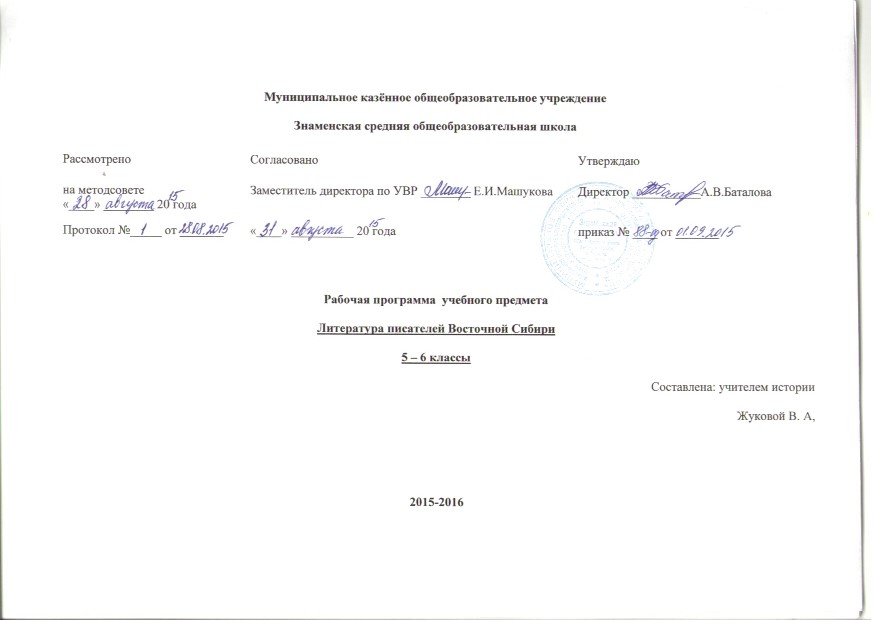      Рабочая программа согласована с основными Программами по литературе, рекомендованными  Министерством общего и профессионального образования  РФ, стандартами основного общего образования по литературе и составлена в рамках программы обеспечения Базисного учебного плана общеобразовательных учреждений и специальных (коррекционных) учреждений Иркутской области, утверженного приказом Департамента образования Иркутской области за №  619-дпр от 07.05.2007 года «О региональном базисном учебном плане общеобразовательных учреждений Иркутской области на 2007\2008, 2008\2009 учебные годы».    УМК состоит из книги для ученика «Писатели Восточной Сибири. Хрестоматия для 5-6 классов общеобразовательных школ» (34 часа в 5, 6 классах,  методических рекомендаций для учителя. Автором этих пособий является О.Н.Шахерова, ВостСибкнига, 2007 год..Изучение Литературы Восточной Сибири проводится единым блоком в рамках регионального курса в течение двух лет в 5 и 6 классе –  по 1 часу  в неделю.В соответствии с обязательным минимумом содержания образовательных программ в образовательной области «Литература»  целями изучения курса являются следующие:воспитание духовно развитой личности, формирование гуманистического мировоззрения, гражданского сознания, чувства патриотизма, любви к ценностям отечественной культуры;чтение и изучение текстов, имеющих художественную и эстетическую ценность, произведения сибирских писателей изучаются в контексте  понимания литературы как  искусства слова;позитивное влияние на личность ученика творческого наследия писателей-сибиряков;показать логическую связь между литературными произведениями, изучаемыми в основном курсе литературы и произведениями регионального курса;осмысление литературы как особой формы культурной традиции;формирование эстетического вкуса как ориентира самостоятельной читательской деятельности; формирование и развитие умений грамотного и свободного владения устной и письменной речью;формирование эстетических и теоретико-литературных понятий как условие полноценного восприятия, анализа и оценки литературно-художественных произведений.На основании требований Государственного образовательного стандарта 2004 г. в содержании тематического планирования предполагается реализовать актуальные в настоящее время компетентностный, личностно ориентированный, деятельностный подходы, которые определяют задачи обучения:приобретение знаний по чтению и анализу художественных произведений с привлечением базовых литературоведческих понятий и необходимых сведений по истории литературы;овладение способами правильного, беглого и выразительного чтения вслух художественных и учебных текстов, в том числе и чтения наизусть; устного пересказа (подробного, выборочного, сжатого, от другого лица, художественного) – небольшого отрывка, главы, повести, рассказа, сказки; свободного владения монологической и диалогической речью в объеме изучаемых произведений;формирование умения давать развернутый ответ на вопрос, рассказывать о литературном герое, характеризовать героя; составлять отзыв о самостоятельно прочитанном произведении; свободно владеть письменной речью;освоение лингвистической, культурологической, коммуникативной компетенций.     Таким образом, компетентностный подход к созданию данной рабочей программы обеспечивает взаимосвязанное развитие и совершенствование ключевых, общепредметных и предметных компетенций.Принципы отбора содержания связаны с преемственностью целей образования на различных ступенях и уровнях обучения, логикой внутрипредметных связей, а также с возрастными особенностями развития учащихся.Личностная ориентация образовательного процесса выявляет приоритет воспитательных и развивающих целей обучения. Способность учащихся понимать причины и логику развития литературных процессов открывает возможность для осмысленного восприятия всего разнообразия мировоззренческих, социокультурных систем, существующих в современном мире. Система учебных занятий призвана способствовать развитию личностной самоидентификации, гуманитарной культуры школьников, их приобщению к ценностям национальной и мировой культуры, усилению мотивации к социальному познанию и творчеству, воспитанию личностно и общественно востребованных качеств, в том числе гражданственности, толерантности, патриотизма, любви к своему краю.Деятельностный подход отражает стратегию современной образовательной политики: необходимость воспитания человека и гражданина, интегрированного в современное ему общество, нацеленного на совершенствование этого общества. Система уроков сориентирована не столько на передачу «готовых знаний», сколько на формирование активной личности, мотивированной к самообразованию, обладающей достаточными навыками и психологическими установками к самостоятельному поиску, отбору, анализу и использованию информации. Это поможет ученику  адаптироваться в мире, где объем информации растет в геометрической прогрессии, где социальная и профессиональная успешность напрямую зависят от позитивного отношения к новациям, самостоятельности мышления и инициативности, от готовности проявлять творческий подход к делу, искать нестандартные способы решения проблем, от готовности к конструктивному взаимодействию с людьми.Основой целеполагания является обновление требований к уровню подготовки выпускников в системе гуманитарного образования, отражающее важнейшую особенность педагогической концепции государственного стандарта – переход от суммы «предметных результатов» (то есть образовательных результатов, достигаемых в рамках отдельных учебных предметов) к межпредметным и интегративным результатам. Такие результаты представляют собой обобщенные способы деятельности, которые отражают специфику не отдельных предметов, а ступеней общего образования. В государственном стандарте они зафиксированы как общие учебные умения, навыки и способы человеческой деятельности, что предполагает повышенное внимание к развитию межпредметных связей курса литературы.Дидактическая модель обучения и педагогические средства отражают модернизацию основ учебного процесса, их переориентацию на достижение конкретных результатов в виде сформированных умений и навыков учащихся, обобщенных способов деятельности. Формирование целостных представлений о литературе будет осуществляться в ходе творческой деятельности учащихся на основе личностного осмысления литературных фактов и явлений. Особое внимание уделяется познавательной активности учащихся, их мотивированности к самостоятельной учебной работе. Это предполагает все более широкое использование нетрадиционных форм уроков, в том числе методики деловых и ролевых игр, проблемных дискуссий, межпредметных интегрированных уроков и т. д.Стандарт ориентирован на воспитание школьника – гражданина и патриота России, Иркутской области,  развитие духовно-нравственного мира школьника, его национального самосознания. Эти положения нашли отражение в содержании уроков. В процессе обучения должно быть сформировано умение формулировать свои мировоззренческие взгляды и на этой основе – воспитание гражданственности и патриотизма.Содержание программы.5 класс.Устное народное творчество (13 часов).    Русская народная сказка «Бурка, каурка и синегривый конь» (2 часа).Знакомство с произведением русского фольклора Сибири. Понятие сказитель и собиратель. Валерий Петрович Зиновьев – иркутский фольклорист. Отличия фольклороной и литературной сказки. Нравственная основа сказки. Устойчивость  и основа волшебной сказки « Бурка, каурка и синегривый конь», связанная  с памятью народов о жизни в древние времена  и служащая  средством  сохранения памяти.   Анализ композиции (понятие эпический зачин волшебной сказки, функции сюжета, завязка, реалистический мир, мир сказочной фантастики, герой положительный, герой отрицательный, волшебные помощники, мотив трудной задачи, финал сказки) и стиля  (вводные и заключительные формулы, утроение) волшебной сказки.   Выразительное чтение сказки с соблюдением особенностей  местного говора.Русская народная сказка «Митя» ( 2 часа).Знакомство с произведениями русского фольклора Сибири. Понятия сказитель и собиратель. Фольклористы Марк Константинович Азадовский и Елена Ивановна Шастина. Развитие сказочной традиции на реке Лене в течение XX века (реалистичное) (жизнеподобное) обоснование чудесной сюжетной образности с помощью причинно-следственной логики, усиление личностного начала).   Нравственная основа сказки. Устойчивость основы волшебной сказки, связанные с памятью народов  о жизни в древние времена и служащая средством сохранения памяти. Сказка «Митя» как соединение двух самостоятельных сюжетов (контаминация сюжетов «Хитрая наука» и « Три языка»), соединяющихся в финале.Бурятская народная сказка «Упрямый парень2 ( 2 часа).Знакомство с произведением бурятского фольклора Сибири. Понятия сказитель и собиратель. В основе сказки героический миф, связанный с биографией героя, преодолевающего различные испытания, ведущего борьбу с гигантскими змеями, совершающего подвиги во имя победы добра и справедливости. Знакомство с элементами мифа, проявляющимися в сказке (мифологический персонаж Змея, и основные мифологические мотивы огонь и вода).Мифологический словарь как сводное и систематизированное изложение мифотворчества всех народов мира. Закрепление знаний о единой основе волшебных сказок, полученных на предыдущих уроках.Бурятская народная сказка «Желто-пестрая змея и охотник» (1 час) как волшебная сказка.Бурятские народные социально-бытовые сказки « Как хан узнал себе цену» и сказки о животных «Жаворонок и обезьяна (1 час).Тофаларские народные сказки ( 1 час ).Знакомство с произведениями тофаларского фольклора Сибири. Понятия сказитель и и собиратель. Осознание нравственных ценностей, заложенных в сказках, закрепление  знаний о единой основе волшебных сказок («Три мальчика» и «Тер-Окыш – долина цветов») и сказок о животных, полученных на предыдущих уроках. Сопоставление фабулы сказки «Три мальчика» с фабулой  «Сказки о царе Салтане, о сыне его славном и могучем богатыре князе Гвидоне Салтановиче и о прекрасной царевне Лебеди» А.С.Пушкина.Эвенкийские народные сказки «Тывунгай-молодец и Чолбон-Чокулдай» (2 часа).Знакомство с произведениями эвенкийского фольклора Сибири. Понятия сказитель и собиратель. Нравственная основа сказки.  Знакомство с элементами мифа, проявляющимися в сказке (мифологической основой шаманского мифа и мифлологическим мотивом верх и низ. Мифологический словарь как сводное и систематизированное изложение мифотворчества всех народов мира. Закрепление занний о единой основе волшебных сказок, полученных на предыдущих уроках.Эвенкийская народная сказка «Умусликэн» ( 2 часа).Знакомство с произведениями эвенкийского фольклора Сибири. Понятия сказитель и собиратель. Нравственная основа сказки.Знакомство с элементами мифа, проявляющимися в сказке (основа волшебной сказки « Умусликэн» - героический миф). Художественный мир эвенкийской сказки в иллюстрациях. Мифологический словарь как сводное и систематизированное изложение мифотворчества всех народов мира. Закрепление знаний о  единой основе волшебных сказок, полученных на предыдущих уроках.Человек и природа (5 часов).Рассказ Семена Устинова «Любопытный бурундук» ( 1 час).Знакомство с произведениями современного иркутского ученого и писателя, в котором описываются повадки, внешний вид. Образ жизни бурундука, отношение к зверьку человека. Осмысление темы любви к природе, добра и красоты.Выразительное чтение с соблюдением норм литературного произношения. Закрепление понятия жанр рассказа. Выявление авторской позиции в рассказе.Рассказ Алексея Смирнова «Черника – хранитель тысячелетий» (1 час).Знакомство с произведениями современного иркутского ученого и писателя, в котором утверждается, что огонь тайге вреден и для ягодного кустарника и почвы. Осмысление темы любви к природе, добра и красоты.Выразительное чтение с соблюдением норм литературного произношения. Закрепление понятия жанр рассказа. Выявление авторской позиции в рассказе.Рассказ Валентина Распутина «В тайге над Байкалом» (3 часа).Знакомство с произведениями современного писателя, в котором описывается первый жизненный опыт мальчика, связанный с путешествием по берегу Байкала, утверждается непроходящая ценность красоты окружающего мира, способность человеческого духа жить единой с природой жизнью, напитываться энергией красоты и природной мощи.Выразительное чтение с соблюдением норм литературного произношения. Закрепление понятий олицетворение и антитеза. Выявление средств художественной выразительности, авторской позиции  в рассказе.Стихи для детей (5 часов).Стихотворение Георгия Граубина ( 2 часа).Знакомство с произведениями современного поэта, в которых описываются разные стороны жизни школьников. Художественный мир стихов «До нашей эры», « Свободный час», « Если не нравимся», «Русский язык», «Каникулярия» или «Тайна стихотворений» Г. Граубина. Понятия: противоречие, на котором строится стихотворение, ритм  и рифма.Стихотворение Иннокентия Луговского «Кто разбил лед?» (1 час).Знакомство с произведениями современного поэта, в котором утверждается мысль о значимости любого живого существа для жизни природы. Художественный мир стихотворения. Понятия: эпиграф, аллитерация, ассонанс.Стихотворения  Юрия Черныха «Весёлый разговор» и «Необычные гости» (2 часа).Знакомство с произведениями современного поэта, в которых открывается тайна окружающего мира. Своеобразие художественного мира стихов. Закрепление понятий ритм и рифма.Проза для детей (10 часов).Рассказ Анатолия Шастина «Пример для подражания» ( 1 час).Знакомство с рассказом Анатолия Шастина «Пример для подражания»  об истиной и ложной воспитанности. Осмысление нравственной основы рассказа. Понятия: авторская позиция, ирония.Сказка Юрия Самсонова «Мешок снов» ( 2 часа).Знакомство со  сказкой Юрия Самсонова «Мешок снов» о щедрости и жадности, подлинной доброте и красоте. Осмысление нравственной основы рассказа. Закрепление понятий: фольклорная и литературная сказка авторская позиция.Фантастический рассказ Геннадия Михасенко « Тетя Атиса» ( 4 часа).Знакомство с фантастическим рассказом. Г.Михасенко «Тетя Атиса» о становлении характера юного героя. Осмысление нравственной основы рассказа. Понятия: конфликт, фантастика. Художественная деталь.Рассказ Марка Сергеева «Для чего нужна нам сила, или Как не стать посмешищем» (1 час).Знакомство с фрагментом радиобеседы Марка Сергеева на тему «Для чего нужна нам сила, или как не стать посмешищем». Осмысление нравственной основы рассказа через поговорки или пословицы разных народов.Рассказ Геннадия Машкина « Лютня» ( 1 час).Знакомство с рассказом Г.Машкина «Лютня» об открытии школьниками сущности характера и поведения своего учителя. Осмысление нравственной основы рассказа. Закрепление понятий: конфликт и художественная деталь.Итоговая беседа по курсу «Писатели Восточной Сибири» ( 1 час).На выбор учителя или задания для групп обучающихся:беседа об особо любимом или уважаемом учителе уч-ся класса, которая явится тематическим продолжением предыдущего урока;презентация «Моё открытие сибирской литературы», построенной на анализе или демонстрации творческих работ обучающихся по наиболее понравившимся или запомнившимся произведениям, изученной в курсе;экскурсия в школьный историко-краеведческий музей, знакомство с литературными произведениями местных поэтов и писателей.6 класс.Эпос народов Восточной Сибири (4 часа).Бурятский героический эпос «ГЭСЭР» (2 часа).Эпос «Гэсэр» и картина мира древних бурят. Закрепление понятий миф, мифологический герой, верх и низ, усвоенные на уроках по устному народному творчеству народов Восточной Сибири в 5 классе. Повторение и закрепление знаний, полученных на уроках по изучении мифов народов мира и героического эпоса разных народов. Общность и единство всех народов, населяющих Сибирь. И всего мира, проявляющиеся в законах мифа.Якутский героический эпос «ОЛОНХО»Нюргун  Боотур  Стремительный ( 2 часа).Эпос «Олонхо» и картина мира древних якут. Закрепление понятий миф, мифологический герой, верх и низ, усвоенные на уроках по устному народному творчеству народов Восточной Сибири в 5 классе. Повторение и закрепление знаний, полученных на уроках по изучении мифов народов мира и героического эпоса разных народов. Общность и единство всех народов, населяющих Сибирь и  всего мира, проявляющиеся в законах мифа.Особенности мифологического создания древнего человека.Древнерусская литература Сибири  (5 часов).Сибирская летопись (фрагменты « О приходе Ермака в Сибирь» и « Об убийстве Ермака и других казаков царем Кучумом» ( 2 часа).Знакомство с сибирской летописью. Традиции русского летописания. Характеристика русского летописания (в летописи излагается русская (сибирская история, в ней говорится о начале Русской (сибирской) земли, о начале  русского народа (в Сибири); летопись включает в себя произведения разнообразных жанров: предшествующие летописи, сказания, устные рассказы, исторические песни, созданные в различной среде: дружинной, монастырской. Княжеской, а порой ремесленной и крестьянской; летопись создавалась многими авторами, в ней отразилась идеология феодального общества и народные воззрения на русскую историю, народные о ней думы  и народные чаяния; летопись – произведение эпическое и лирическое одновременно. Жизнь и деяния Ермака в сибирском летописании.Баллада К.Ф.Рылеева «Смерть Ермака» (1 час).Знакомство с балладой К.Ф.Рылеева « Смерть Ермака» как отражением сибирской и общерусской истории. Своеобразие использования документальной основы в художественном произведении (летописи в балладе К.Ф.Рылеева). Природа художественного образа в балладе.Иркутская летопись (2 часа).Городовая летопись. Знакомство с Иркутскими летописями (Н.С. Романов «летопись города Иркутска за 1881 – 1901г»,  Н.С. Романов «Летопись города Иркутска за 1902 – 1924г», «Иркутская летопись» 1961- 1940 г.г»  и др..История Иркутска  в событиях истории России и жизни отдельного человека.Произведения сибирских писателей XIX  века (7 часов).Н.А.Белоголовый  «Воспоминания Сибиряка. Из детских лет» (фрагменты) ( 2 часа).Воспоминания Н.А.Белоголового как документальные очерки, то есть записи, основанные на личных воспоминаниях и фактах их детской жизни автора. Характерная черта очерков  - авторское стремление к точности. Характерные черты жизни купеческой семьи, мальчиков и их учителей.   Декабристы и их рол в развитии культуры Восточной Сибири и Иркутска.Рассказ В.М.Михеева «Учитель» (Воспоминание)  (1 час).Характеристика сибирского интеллигента, его отношения к людям, обществу, природе. Авторская позиция в рассказе.Из лирики сибирских поэтов XIX века.Стихотворения Дмитрия Давыдова «Думы беглеца на Байкале» (2 часа).Позывные сигналы Иркутского радио – народная песня – авторское стихотворение. Художественный мир стихотворения (характеристика пути лирического героя, пространственные и временные координаты стихотворения, состояние героя). Сопоставление стихотворения и народной песни. Проблема сохранения фольклорной традиции и памяти народа.Стихи декабристов  периода ссылки ( 2 часа).Знакомство с биографией поэтов-узников. Анализ художественного мира стихотворений В.Кюхельбекера «Ночь», «Родство со стихиями», А.Бестужева (Марлинского) «К облаку», « Оживление», А.Одоевского «Утро», «Из детских лет воспоминанья…».Произведения сибирских писателей  и поэтов XX века ( 1 7 часов).Стихи Иркутских поэтов-фронтовиков (3 часа).Трагизм жизни соотечественников во время войны, стойкость воинов, защищающих родную землю, в стихотворениях поэтов-иркутян, погибших на фронтах Великой Отечественной войны. Стихотворения Дж.Алтаузена «Родина смотрела на меня» и «Девочка играла возле дома» - баллады, содержащие в себе все признаки этого лиро-эпического жанра: лирическую эмоциональную оценку персонажей на основе сюжетного повествования об исторических событиях, личных драмах или фантастических явлениях.Сопоставление стихотворений  Иосифа Уткина «Я видел девочку убитую…» и стихотворений Дж.Алтаузена на основе единства темы. Проблема мести.Художественный мир стихотворений Моисея Рыбакова «Мы с Байкала (Песня призывников)», «Два русских слова», «Когда-нибудь,  я верю это будет…», Иосифа Уткина «В санбате», « Если будешь ранен, милый, на войне…».Рассказ «На реке Ангаре» Валентина Распутина (3 часа).Единство художественного мира произведения. Восприятие таинства природы ребенком. Художественная деталь в рассказе. Финал рассказа как открытая нравственная и экологическая проблема.Фрагмент повести Дмитрия Гавриловича Сергеева «За стенами острога» «Рекостав» ( 3 часа).Иркутск и его жители во времена правления Петра I. Характеристика героев и событий. Восприятие таинства природы подростками. Художественная деталь в повести.Рассказ Алексея Зверева «Ласточки» (3 часа).Человек и окружающий мир природы. Нравственные основы жизни Якимовых и нравственные уроки для внука. Время в рассказе. Поэтика заглавия.Лирика иркутских поэтов (5 часов).Стихотворения М.Сергеева, С.Иоффе, А.Румянцева, А.Горбунова и А.Кобенкова о сибирской природе. Закрепление понятия пейзажная лирика, которая метафорически осваивая мир, будит воображение, заставляет почувствовать и увидеть привычный мир, преображенный мыслями и чувствами поэта. Поэтические открытия окружающего мира.Составление сборников стихотворений сибирских поэтов, объединенных темой весна, лето, Байкал, тайга, ночь, река и т.д..Составление программы концерта из стихотворений и песен на стихи сибирских (иркутских) поэтов о природе. Список литературы.О.Н.Шахерова. Писатели Восточной Сибири. Учебная хрестоматия для 5-6 классов общеобразовательных школ. Иркутск. 2001.О.Н.Шахерова. Писатели Восточной Сибири. Методические рекомендации к учебной  хрестоматии  для 5-6 классов. общеобразовательных школ. Иркутск. 2001.В.П.Зиновьева. Русские сказки Забайкалья. Восточно – Сибирское книжное издательство, Иркутск, 1998 год.Е.И.Шастина «Сказки и сказочники Лены-реки». Востсибкнига. 1991.Журнал «Сибирячок» 1995-2011 год.Н.С. Романов «Летопись города Иркутска» За 1881-1901; 1902-1924 годов; «Иркутская летопись» 1661-1940г.г.. Восточно – Сибирское книжное издательство, Иркутск, 1976 год.Книги «М.Сергеев,  Н.Н.Гончарова «Декабристы и Сибирь», Восточно – Сибирское книжное издательство, Иркутск, 1986 год.Журнал. Литература в школе. 2002-2011 годы.О.Шахерова «Распутин в школе». Востсибкнига. 2007.Андрей Гнушев. Я подарю тебе звездный дождь… Рассказы, очерки, публицистика из цикла «Земля моя Тайшетская»,Тайшет, 2002.Творчество юных и не только… Тайшетский район, 2005.Бирюсинская новь. № 37, № 16. Э. Нестеррова «И предстанет земля моя в сказке», Тайшет, 2007.Интернет-ресурсы.http://galileo-tv.ru/detstvo.irkutsk.ruimages.yandex.ru. vostok-sibir.rudetstvo.irkutsk.ruhistory.irk.ruwiki.irkutsk.ru http://dic.academic.ru/irk-vesti.rucompos.irk.rumuza.irk.ru›Календарно-тематическое планирование. 5 класс.Календарно-тематическое планирование. 6 класс.№ урокаТема, подтема.Кол-во часовДата проведения урокаКонтроль знанийРабота по развитию речи.Сведения по теории литературы, глоссарий.Мультимедиа, интернет и другие средства обучения.Устное народное творчество (13 часов).Устное народное творчество (13 часов).Устное народное творчество (13 часов).Устное народное творчество (13 часов).Устное народное творчество (13 часов).Устное народное творчество (13 часов).Устное народное творчество (13 часов).Устное народное творчество (13 часов).1Русская народная сказка «Бурка, каурка и синегривый конь» Знакомство с произведением русского фольклора Сибири.17.09Сопоставление фольклорной сказки и сказки литературной П.Ершова «Конек - Горбунок» - актуализация знаний.1.Художественный пересказ сказки.2.Словесное рисование.Фольклор, устное народное творчество, зачин, концовка, фольклорист-собиратель.1.Иллюстрационный материал к сказке.2.Фотографии сказителей.2Нравственная основа сказки. Устойчивость  и основа волшебной сказки « Бурка, каурка и синегривый конь», связанная  с памятью народов о жизни в древние времена  и служащая  средством  сохранения памяти.114.09Выборочный диктант: записать несколько слов и оборотов, характеризующих речь байкальского сказителя.Коллективная работа над вопросами для анализа волшебной сказки.Свойства композиции волшебной сказки.1.Иллюстрационный материал к сказке.2.Книга В.П.Зиновьева «Русские сказки Забайкалья».3Русская народная сказка «Митя».Знакомство с произведениями русского фольклора Сибири. Знакомство с содержанием сказки.121.09Выразительное чтение сказки с соблюдением особенностей местного говора.Работа с тестом на выявление восприятия сказки.Историческая судьба жанра.1.распечатки тестов по теме.2.Книга Е.И.Шастиной «Сказки и сказочники лены-реки».4Русская народная сказка «Митя». Урок-расследование « Что можно услышать у сказочника – сказителя помимо содержания сказки?»128.09Членение сказки на эпизоды, составление цитатного плана (групповая работа, а позже самостоятельная после получения начальных навыков выполнения задания).Начало работы над сюжетом собственной сказки на основе выбранного сюжета.Сюжет, композиция.1.Иллюстрации уч-ся к сказке «Митя» и к сказке. Сочиненной по собственному сюжету.2.Фотографии сибирских сказителей.5Бурятская народная сказка «Упрямый парень».Знакомство с произведением бурятского фольклора Сибири. Понятия сказитель и собиратель. 15.10Перечислить приметы волшебной сказки, имеющиеся в изучаемом произведении.Чтение сказки учителем, ответы на вопросы на выявление глубины её восприятия.Бурятский эпос, раскрытие понятия «миф».Иллюстрации «Жизнь народа Бурятии», «Природа Бурятии» (поисковая система Яндеккс).6Знакомство с элементами мифа, проявляющимися в сказке «Упрямый парень». Закрепление знаний о единой основе волшебных сказок, полученных на предыдущих уроках.112.10Тест на выявление восприятия сказки «Упрямый парень».Знакомство с мифологическими героями бурятского эпоса – Змеем, основными мифологическими мотивами – огнем и водой.Истоки словесного искусства.1.Распечатки тестов на выявление восприятия сказки.2.Мифлогогический словарь.7Бурятская народная сказка «Желто-пестрая змея и охотник»  как волшебная сказка. Жанровое своеобразие волшебных сказок.119.10Самостоятельные ответы на вопросы учебника-хрестоматии «Писатели Восточной Сибири».Словесное рисование героев сказки.Героический миф, жанровое своеобразие волшебной сказки.Мифологический словарь.http://galileo-tv.ru/(поиск ответов на вопросы по сказке)8Бурятские народные социально-бытовые сказки « Как хан узнал себе цену» и сказки о животных «Жаворонок и обезьяна». Общее в русских народных  и бурятских народных сказках.126.10Доказательство принадлежности  сказки к тому или иному типу (волшебная сказка, сказка о животных).Выводы об общих чертах русской и бурятской сказки, выявление причин их схожести.Тема и идея волшебной сказки, типы сказок.Иллюстрации к бурятским сказкам (сеть Интернет).9Тофаларские народные сказки.Знакомство с произведениями тофаларского фольклора Сибири. Осознание нравственных ценностей, заложенных в сказках «Три мальчика» и «Тер-Окыш – долина цветов» и сказок о животных. Сопоставление фабулы сказки «Три мальчика» с фабулой  «Сказки о царе Салтане, о сыне его славном и могучем богатыре князе Гвидоне Салтановиче и о прекрасной царевне Лебеди» А.С.Пушкина.19.10Сопоставление фабулы сказки фольклорной и сказки литературной (А.С.Пушкин)Пересказ тофаларских сказок.Тофаларский фольколор, тофалары, малая народность, малочисленная народность.Фабула сказки.1.Географическая карта Иркутской области ( Нижнеудинский район.2.Портрет А.С.Пушкина.3.Иллюстрационный материал к сказкам.10Эвенкийские народные сказки «Тывунгай-молодец и Чолбон-Чокулдай» Знакомство с произведениями эвенкийского фольклора Сибири. Нравственная основа сказки.  116.10Изображение «верхнего и нижнего мира» в представлении уч-ся.Вопросы на выявление эмоциональной реакции обучающихся ( групповая работа).Шаманский миф, изображение верхнего и нижнего мира, камлание, оборотничество.1.Мифлогический словарь.2.Листы бумаги 10 х10 или 20 х 20 для выполнения творческого задания.11Знакомство с элементами мифа, проявляющимися в сказке «Тывунгай-молодец и Чолбон-Чокулдай». Мифологическая основа шаманского мифа. Единая основа волшебных сказок.123.10 Выводы о наличии в эвенкийской сказке элементов шаманского мифа.Ответы на вопросы на выявление точности восприятия и глубины понимания содержания сказки.Мифологическая основа шаманского мифа.1.Мифологический словарь.2.Иллюстрации уч-ся к сказке.12-13Эвенкийская народная сказка «Умусликэн».Знакомство с произведениями эвенкийского фольклора Сибири. Основа волшебной сказки « Умусликэн» - героический миф. Художественный мир эвенкийской сказки в иллюстрациях.230.107.121.Доказательство по определению вида эвенкийской сказки.2.Фрагментарное иллюстрирование сказки и создание коллективной творческой работы с соблюдением необходимой последовательности в соответствии с сюжетом сказки (территория «верхнего» и «нижнего» мира).Вопросы на выявление восприятия сказки и по выявлению её художественных особенностей.1.Лист ватмана для выполнения творческого задания.2.Листы А-2 для выполнения творческого задания.Человек и природа (5 часов).Человек и природа (5 часов).Человек и природа (5 часов).Человек и природа (5 часов).Человек и природа (5 часов).Человек и природа (5 часов).Человек и природа (5 часов).Человек и природа (5 часов).14Рассказ Семена Устинова «Любопытный бурундук» .Знакомство с произведениями современного иркутского ученого и писателя, в котором описываются повадки, внешний вид. Образ жизни бурундука, отношение к зверьку человека. Осмысление темы любви к природе, добра и красоты.114.12Вопросы на воссоздание воображения:Вспомнить свои наблюдения за бурундуками в природе;Устный рассказ по своим воспоминаниям.Вопросы на выявление эмоциональной реакции, вопросы на выявление точности восприятия, вопросы на осмысление содержания. Рассказ, антитеза, олицетворение, повторение понятия «эпос».1.Цветные фотографии и репродукции бурундука в природе.2.Диск MP3 «Байкал- жемчужина Сибири» (бурундук в природе – видеофрагмент).3.detstvo.irkutsk.ru15Рассказ Алексея Смирнова «Черника – хранитель тысячелетий» Закрепление понятия жанр рассказа. Выявление авторской позиции в рассказе. Основные темы рассказа.121.12Вопрос на воссоздающее воображение: если бы вам пришлось доказать мысль о недопустимости лесных пожаров, как бы вы это сделали? Использовать информацию, полученную из рассказа.Вопросы на выявление эмоциональной реакции, вопросы на выявление точности восприятия, вопросы на осмысление содержания. Жанр рассказа, авторская позиция в рассказе, пейзаж,  пейзажная зарисовка.1.Цветные репродукции или фотографии, на которых изображены деревья, кустарники, тайга, пожар в тайге.2.Фотография А.Смирнова.16-17Рассказ Валентина Распутина «В тайге над Байкалом» .Первый жизненный опыт мальчика – главного героя рассказа. Ценность красоты окружающего мира, способность человеческого духа жить единой с природой жизнью, напитываться энергией красоты и природной мощи.228.1218.011.Рассказ о жизни на берегу Байкала до и после строительства Иркутской ГЭС.Вопросы на выявление эмоциональной реакции, вопросы на выявление точности восприятия, вопросы на осмысление содержания. 1.Видеофильм « Байкал».2.Портреты В.Распутина разных периодов жизни.3.репрдукции и картины природы Байкала.4.images.yandex.ru18Валентин Распутин «В тайге над Байкалом». Закрепление понятий олицетворение и антитеза. Выявление средств художественной выразительности, авторской позиции  в рассказе В.Распутина.125.01Итоговые вопросы и задания по разделу «Человек и природа».Словесное рисование картин природы Байкала с использованием олицетворений и сравнений, слов для подсказки стр.50-51 методического пособия О.Н.Шахеровой « Писатели Восточной Сибири».Олицетворение, сравнение, эпитет, метафораФотографии уч-ся, привезенные из путешествий по озеру Байкал.detstvo.irkutsk.ruСтихи для детей (5 часов).Стихи для детей (5 часов).Стихи для детей (5 часов).Стихи для детей (5 часов).Стихи для детей (5 часов).Стихи для детей (5 часов).Стихи для детей (5 часов).Стихи для детей (5 часов).19-20Стихотворение Георгия Граубина Художественный мир стихов «До нашей эры», « Свободный час», « Если не нравимся», «Русский язык», «Каникулярия» или «Тайна стихотворений» Г. Граубина. Понятия: противоречие, на котором строится стихотворение, ритм  и рифма.21.028.021.Составить рассказ о разных системах обучения от имени  мальчика из государства Урарту.2.Начало работы над одним из четверостиший.Групповая работа уч-ся со стихотворениями Г.Граубина «Свободный час», « Если не нравимся» по предложенному алгоритму.Противоречия, стихотворный ритм,  рифма.1.Портрет Г.Граубина.2.Алгоритм анализа стихотворения (распечатки для каждого уч-ся).3.Иллюстрация к стихотворениям Г.Граубина.21Стихотворение Иннокентия Луговского «Кто разбил лед?»  Художественный мир стихотворения. Понятия: эпиграф, аллитерация, ассонанс.115.02Перевести грачиный крик на человеческий язык: подобрать однокоренные слова к словам «кража», «Брать», написать стихотворение с внутренней рифмой, в которой повторить выделенные звуки.Тренировка в подборе рифм.Словарь вводимых понятий: эпиграф, аллитерация, ассонанс.1.Портрет И. Луговского.2.Подбор журналов «Сибирячок» с произведениями И. Луговского (1991-2011 год).22-23Стихотворения  Юрия Черных «Весёлый разговор» и «Необычные гости». Тайна окружающего мира. Своеобразие художественного мира стихов. Закрепление понятий ритм и рифма.222.0229.02Выразительное чтение стихотворений Юрия Черных (зачетная работа).Турнир «веселых рифмачей». Написание своего стихотворения «Необычные гости».1.Портрет Ю.Черных.2.images.yandex.ruПроза для детей (10 часов).Проза для детей (10 часов).Проза для детей (10 часов).Проза для детей (10 часов).Проза для детей (10 часов).Проза для детей (10 часов).Проза для детей (10 часов).Проза для детей (10 часов).24Рассказ Анатолия Шастина «Пример для подражания» Знакомство с  содержанием.   Об истиной и ложной воспитанности. Осмысление нравственной основы рассказа. Понятия: авторская позиция, ирония.17.03Ответ на вопрос: « Можно ли считать название рассказа прямым выражением авторской позиции?».Вспомнить случай из жизни, в котором проявилось истинное значение слова и дела. Составить короткий рассказ об этом случае от первого лица.Авторская позиция, ирония.1.Портрет А.Шастина.2.Иллюстрационный материал к рассказу.25-26Сказка Юрия Самсонова «Мешок снов».  Щедрость и жадность, подлинная  доброта и красота. Осмысление нравственной основы рассказа. Закрепление понятий: фольклорная и литературная сказка авторская позиция.214.0321.03Доказательство, что «Мешок снов» произведение современного автора.Описать сон, который бы вы хотели попросить у старушки.Фольклорная и литературная сказка, авторская позиция.1.Портрет Ю.Самсонова.2.Иллюстрации уч-ся к сказке «Мешок снов».3.images.yandex.ru27-28Фантастический рассказ Геннадия Михасенко « Тетя Атиса». Краткий очерк жизни Г. Михасенко. Знакомство содержанием рассказа.24.0411.04Работа с вопросами на выявление темы и её развития.1.Конкурс на лучшего рассказчика.1.Портрет Г.Михасенко.2.Распечатки вопросов на выявление темы и её развития для каждого уч-ся.2.Мультимедийная презентация «Жизнь и творчество Г.Михасенко. Писатель, сибиряк, сказочник».29-30Фантастический рассказ Геннадия Михасенко « Тетя Атиса». Становление характера юного героя. Осмысление нравственной основы рассказа. Понятия: конфликт, фантастика. Художественная деталь. Анализ рассказа.218.0425.04Тест по сказке Г.Михасенко « Тетя Атиса»2. Пересказ рассказа от лица тети Атисы.Конфликт, фантастика, художественная деталь.1.Иллюстрационный материал к произведению.2.Распечатки тестов по сказке «Тетя Атиса» (можно включть тест в мультимедийную презентацию к уроку № 1  по теме).31Рассказ Марка Сергеева «Для чего нужна нам сила, или Как не стать посмешищем» (1 час).Знакомство с фрагментом радиобеседы Марка Сергеева на тему «Для чего нужна нам сила, или как не стать посмешищем». Осмысление нравственной основы рассказа через поговорки или пословицы разных народов.12.05Выписать  важные, по мнению автора, советы автора в свою тетрадь. Пригодятся ли они в жизни?Толкование пословиц и поговорок народов мира, использованных автором в рассказе.Нравственная основа рассказа, идея, тема.1.Портрет М.Сергеева.32Рассказ Геннадия Машкина « Лютня». Знакомство с рассказом Г.Машкина «Лютня» об открытии школьниками сущности характера и поведения своего учителя. Осмысление нравственной основы рассказа. Закрепление понятий: конфликт и художественная деталь.116.05Работа с вопросами на выявление темы и её развития.Рассказ о поездке от имени  учителя Петра Демьяновича.Конфликт и художественная деталь (закрепление понятий)1.images.yandex.ru2.edu.ru›modules.3. vostok-sibir.ru4.Портрет Г.Машкина.33Итоговая беседа по курсу «Писатели Восточной Сибири».23.05Итоговый тест по курсу «Литература Восточной Сибири». Рассказ уч-ся «Моё открытие сибирской литературы».1.Распечатки тестов.2.Иллюстрации уч-ся  к наиболее понравившимся произведениям. Изученных в курсе «Литература Восточной Сибири».34Резервный урок.Итого за год 34 часа.Итого за год 34 часа.Итого за год 34 часа.Итого за год 34 часа.Итого за год 34 часа.Итого за год 34 часа.Итого за год 34 часа.Итого за год 34 часа.№ урокаТема, подтема.Кол-во часовДата проведения урокаКонтроль знанийРабота по развитию речи.Сведения по теории литературы, глоссарий.Мультимедиа, интернет и другие средства обучения.Эпос народов Восточной Сибири (4 часа).Эпос народов Восточной Сибири (4 часа).Эпос народов Восточной Сибири (4 часа).Эпос народов Восточной Сибири (4 часа).Эпос народов Восточной Сибири (4 часа).Эпос народов Восточной Сибири (4 часа).Эпос народов Восточной Сибири (4 часа).Эпос народов Восточной Сибири (4 часа).1-2Бурятский героический эпос «ГЭСЭР».Эпос «Гэсэр» и картина мира древних бурят29.09Беседа по вопросам на выявление точности восприятия.Рассказ об образе жизни бурят в Сибири.1.Рисунки уч-ся к рассказу.3-4Якутский героический эпос «ОЛОНХО»Нюргун  Боотур  Стремительный. Эпос «Олонхо» и картина мира древних якут.  Особенности мифологического создания древнего человека.216.0923.09Дать развернутую характеристику второй темя вступленияОхарактеризовать сознание древних якутов.Комментированное чтение произведения учителем. Вспомнить о взаимоотношениях человека и природы, о представлении о древних богах и человеке, о существовании разных миров.Миф (закрепление понятия).1.vostok-sibir.ruДревнерусская литература Сибири  (5 часов).Древнерусская литература Сибири  (5 часов).Древнерусская литература Сибири  (5 часов).Древнерусская литература Сибири  (5 часов).Древнерусская литература Сибири  (5 часов).Древнерусская литература Сибири  (5 часов).Древнерусская литература Сибири  (5 часов).Древнерусская литература Сибири  (5 часов).5Сибирская летопись (фрагменты « О приходе Ермака в Сибирь» и « Об убийстве Ермака и других казаков царем Кучумом». Знакомство с сибирской летописью. Традиции русского летописания. Характеристика русского летописания.130.09Вопросы на выявление восприятия темы и авторского отношения к изображаемому.Рассказ уч-ся о традициях русского летописания (использование знаний, полученных на уроках литературы в 6 классе).Летопись.1.Н.С. Романов «Летопись города Иркутска» За 1881-1901; 1902-1924 годов; «Иркутская летопись» 1661-1940г.г..2.Мультимкедийная презентация «Древнерусская литература».6Сибирская летопись (фрагменты « О приходе Ермака в Сибирь» и « Об убийстве Ермака и других казаков царем Кучумом». Идеология феодального общества и народные воззрения на русскую историю.  Жизнь и деяния Ермака в сибирском летописании.17.10Написание рассказа с использованием фактов из иркутской летописи.Устный рассказ по картине В.И.Сурикова «Покорение Ермаком Сибири» с употребление лексики из сибирских летописей.Феодальное обществоРепродукция с картины В.И.Сурикова «Покорение Сибири Ермаком».history.irk.ru7Баллада К.Ф.Рылеева «Смерть Ермака».Знакомство с балладой К.Ф.Рылеева « Смерть Ермака» как отражением сибирской и общерусской истории.114.10Исследовательское задание. Спросить у бабушек, дедушек, родителей о песне «Смерть Ермака», что они знают о песне? Почему она стала народной? Почему многие не знают имени её создателя?Составить небольшой рассказ на материале домашнего исследования.Баллада.1.Портрет К.Ф.Рылеева.2.Мультимедийная презентация « Яркая судьба К.Ф.Рылеева».8-9Иркутская летопись.Городовая летопись. Знакомство с Иркутскими летописями (Н.С. Романов «летопись города Иркутска за 1881 – 1901г»,  Н.С. Романов «Летопись города Иркутска за 1902 – 1924г», «Иркутская летопись» 1961- 1940 г.г»  и др..221.1028.10Творческая работа «Машина времени. Я в древнем Иркутске».Чтение учителем фрагментов Иркутской летописи с комментариями и вопросами на выявление её восприятия.Городовая летопись.1.Н.С. Романов «Летопись города Иркутска» За 1881-1901; 1902-1924 годов; «Иркутская летопись» 1661-1940г.г..2.Иллюстрационный материал «Иркутск в древности».wiki.irkutsk.ru, images.yandex.ruПроизведения сибирских писателей XIX  века ( 7 часов).Произведения сибирских писателей XIX  века ( 7 часов).Произведения сибирских писателей XIX  века ( 7 часов).Произведения сибирских писателей XIX  века ( 7 часов).Произведения сибирских писателей XIX  века ( 7 часов).Произведения сибирских писателей XIX  века ( 7 часов).Произведения сибирских писателей XIX  века ( 7 часов).Произведения сибирских писателей XIX  века ( 7 часов).10Н.А.Белоголовый  «Воспоминания Сибиряка. Из детских лет» (фрагменты).Воспоминания Н.А.Белоголового как документальные очерки, то есть записи, основанные на личных воспоминаниях и фактах их детской жизни автора.111.111.Доклад уч-ся о жизни Н.А.Белоголового.Заочная экскурсия «Иркутск исторический» (проводит один из уч-ся класса)Лирический герой, ритм, рифма, художественное время и пространство, композиция, документальный очерк.1.Портрет Н.А.Белоголового.2.Открытки «Памятные места города Иркутска».history.irk.ru11Н.А.Белоголовый  «Воспоминания Сибиряка. Из детских лет» (фрагменты). Характерные черты жизни купеческой семьи, мальчиков и их учителей.118.11Вопросы к уч-ся на выявление темы и её развития, восприятия прочитанного и авторского отношения к нему.Рассказ уч-ся о жизни купеческой семьи в городе Иркутске.1.Мультимедийная презентация « Декабристы, упомянутые в воспоминаниях Н.А.Белоголового».2.Книги «М.Сергеев,  Н.Н.Гончарова «Декабристы и Сибирь», К.С.Куйбышев, Н.И.Сафонова «Акварели декабриста Петра Ивановича Борисова».Материал на сайте http://dic.academic.ru/3.Вырезка из газеты «Бирюсинская новь» № 37 от 16.09.2011 года статья Оксаны Кокаровцевой «Краеведческий музей».12Рассказ В.М.Михеева «Учитель» (Воспоминание).Характеристика сибирского интеллигента, его отношения к людям, обществу, природе. Авторская позиция в рассказе.125.11Самостоятельная работа над составлением рассказа  о жизни сибирской интеллигенции, основываясь на впечатлениях от воспоминаний В.Михеева.Словесное рисование портрета сибирского интеллигента (мужчины и женщины) с использованием очерка Учитель» В.М.Михеева.Жанр литературного произведения, очерк.1.Портрет В.М.Михеева.Из лирики сибирских поэтов XIX века.Из лирики сибирских поэтов XIX века.Из лирики сибирских поэтов XIX века.Из лирики сибирских поэтов XIX века.Из лирики сибирских поэтов XIX века.Из лирики сибирских поэтов XIX века.Из лирики сибирских поэтов XIX века.Из лирики сибирских поэтов XIX века.13-14Стихотворения Дмитрия Давыдова «Думы беглеца на Байкале» (2 часа).Позывные сигналы Иркутского радио – народная песня – авторское стихотворение. Художественный мир стихотворения и его анализ. Проблема сохранения фольклорной традиции и памяти народа22.129.12Исследовательская работа «Песня в моем доме» - «Славное море – священный Байкал» по вопросам, предложенным учителем, составление рассказа по итогам исследования.Сопоставление стихотворения и народной песни «Славное море – священный Байкал»Каторга, привольный, священный, память народа.1.Портрет Д. Давыдова.2.Аудоиозапись позывных Иркутского радио (первые аккорды песни «Славное море – священный Байкал».irk-vesti.ru15-16Стихи декабристов  периода ссылки.Знакомство с биографией поэтов-узников. Анализ художественного мира стихотворений В.Кюхельбекера «Ночь», «Родство со стихиями», А.Бестужева (Марлинского) «К облаку», « Оживление», А.Одоевского «Утро», «Из детских лет воспоминанья…».16.1223.12Чтение стихотворений поэтов-декабристов подготовленными уч-ся.Анализ стихотворений посредством вопросов, предложенных учителем.Лирический герой, эпитет.Портреты декабристов  В.Кюхельбекера, А.Бестужева (Марлинского),  А.Одоевскогоhistory.irk.ruПроизведения сибирских писателей  и поэтов XX века (1 7 часов).Произведения сибирских писателей  и поэтов XX века (1 7 часов).Произведения сибирских писателей  и поэтов XX века (1 7 часов).Произведения сибирских писателей  и поэтов XX века (1 7 часов).Произведения сибирских писателей  и поэтов XX века (1 7 часов).Произведения сибирских писателей  и поэтов XX века (1 7 часов).Произведения сибирских писателей  и поэтов XX века (1 7 часов).Произведения сибирских писателей  и поэтов XX века (1 7 часов).17Стихи Иркутских поэтов-фронтовиков.Трагизм жизни соотечественников во время войны, стойкость воинов, защищающих родную землю, в стихотворениях поэтов-иркутян, погибших на фронтах Великой Отечественной войны. Стихотворения Дж.Алтаузена «Родина смотрела на меня» и «Девочка играла возле дома»130.12Выразительное чтение стихотворений Дж.Алтаузена.Беседа по вопросам, предложенным учителем.Баллада (усвоение понятия), описание интерьера.1.Портрет Дж.Алтаузена.detstvo.irkutsk.ru2.Иллюстационный материал военной тематики (журналы «Литература в школе» 2005-2009 год.18Стихи Иркутских поэтов-фронтовиков.  Сопоставление стихотворений  Иосифа Уткина «Я видел девочку убитую…» и стихотворений Дж.Алтаузена на основе единства темы. Проблема мести.120.01Выразительное чтение стихотворений Иосифа Уткина.Творческая письменная работа:» Можно ли считать, то, что волновало дедов и прадедов, бабушек и прабабушек, может столь же эмоционально восприниматься их потомками?»Автобиографическая основа, чувства лирического героя.1.Портрет Иосифа Уткина..detstvo.irkutsk.ru19Стихи Иркутских поэтов-фронтовиков.  Художественный мир стихотворений Моисея Рыбакова «Мы с Байкала (Песня призывников)», «Два русских слова», «Когда-нибудь,  я верю это будет…», Иосифа Уткина «В санбате», « Если будешь ранен, милый, на войне…».127.01Выразительное чтение стихотворений Моисея Рыбакова.Сочинение своего стихотворения военной тематики.Адресат послания.1.Портрет Моисея Рыбакова.detstvo.irkutsk.ru20В.Распутин « На реке Ангаре». Краткий очерк жизни. Знакомство с содержанием рассказа.13.02Исследовательская работа. Выяснить в разговоре с родителями, бабушками, дедушками, что они думают по поводу затопления огромных пространств сибирской территории, Илимской пашни во времястроительства Иркутской, Братской, Усть-Илимской  ГЭС.Вопросы на выявление восприятия темы и её развития.Олицетворение, метафора, сюжетная линия.1.Портрет В. Распутина.2.Иллюстрационный материал к рассказу «На реке Ангаре».images.yandex.ru3. Фотографии из книги О.Шахеровой «Распутин в школе».21В.Распутин « На реке Ангаре». Единство художественного мира произведения. Восприятие таинства природы ребенком.110.02Выразительное чтение фрагментов рассказа.1.Словесное рисование картин природы реки Ангары.2.Пересказ фрагментов рассказа близко к авторскому тексту.Таинство природы.Иллюстрации уч-ся к рассказу.22В.Распутин « На реке Ангаре». Художественная деталь в рассказе. Финал рассказа как открытая нравственная и экологическая проблема.117.02Эвристическая беседа по вопросам,  предложенным в хрестоматии.Ответ на вопрос: «Почему Валентин Распутин вводит в рассказ описание эпизодов из своего детства?Проблема художественного произведения, нравственная и экологическая проблема.Фотографии Иркутской, Братской, Усть-Илимской ГЭС images.yandex.ru23Фрагмент повести Дмитрия Гавриловича Сергеева «За стенами острога» «Рекостав». Знакомство с содержанием.  Картины сибирской природы.124.02Вопросы на выявление восприятия темы и её развития.Словесное рисование картин сибирской природы.1.Фотография Д.Г.Зверева.2. Репродукции с картин Б.И.Лебединского «Иркутский острог конца XVII – начала XVIII века.24-25Фрагмент повести Дмитрия Гавриловича Сергеева «За стенами острога» «Рекостав».  Иркутск и его жители во времена правления Петра I. Характеристика героев и событий. Восприятие таинства природы подростками. Художественная деталь в повести22.039ю03Сочинение продолжения рассказа – развитие сюжета.1.Словесное рисование портретов жителей Иркутска времен Петра I.2.Характеристика Тимошки.3.Рассказ об истории семьи Катерины.Характеристика литературного героя, художественная деталь в повести.Иллюстационный материал к рассказам Д.Сергеева .images.yandex.ru26Алексей Зверев «Ласточки». Слово о писателе. Знакомство с содержанием рассказа.116.03Выразительное чтение некоторых эпизодов рассказа.Портрет А.Зверева.27-28Алексей Зверев «Ласточки». Человек и окружающий мир природы. Нравственные основы жизни Якимовых и нравственные уроки для внука. Время в рассказе. Поэтика заглавия.223.031.Развернутый рассказ о впечатлениях от рассказа.2.Придумать свои варианты заголовка рассказа.Создание рассказа  (устная или письменная форма)  о лете в деревне с точки зрения внука Якимовых Гриши или от имени ласточки-мамы.Пейзаж, пейзажные зарисовки.Иллюстрационный материал к рассказу А.Зверева «Ласточки».Лирика иркутских поэтов (5 часов).Лирика иркутских поэтов (5 часов).Лирика иркутских поэтов (5 часов).Лирика иркутских поэтов (5 часов).Лирика иркутских поэтов (5 часов).Лирика иркутских поэтов (5 часов).Лирика иркутских поэтов (5 часов).Лирика иркутских поэтов (5 часов).29-30Урок-концерт. Стихотворения М.Сергеева, С.Иоффе, А.Румянцева, А.Горбунова и А.Кобенкова о сибирской природе. Закрепление понятия пейзажная лирика26.0413.041.Выразительное чтение стихотворений.Словесное рисование картин природ, изображенных в стихотворениях поэтов-сибиряков.Пейзажная лирика (закрепление понятия)1.Портреты М.Сергеева, С.Иоффе, А.Горубунова, А.Кобенкова.2.Журнал «Сибирячок» 2005-2007 годов со стихами поэтов-сибиряков.31Урок-презентация. Поэтические открытия окружающего мира. Стихотворения поэтов Тайшетского района о Сибири.120.04Составление сборника поэтов-сибиряков с включением в него произведений поэтов Тайшетского района.Сочинение своего стихотворения о природе.Поэтическое открытие.1.Сбориники стихотвоений поэтов Тайшетског района «творчество юных и не только…», А.Гнеушев «Я подарю тебе звездный дождь, сборники Э.Нестеровой № 1, № 2 «И предстанет земля моя в сказке».32Творческая мастерская. Составление сборников стихотворений сибирских поэтов, объединенных темой весна, лето, Байкал, тайга, ночь, река и т.д..127.04Составление программы концерта из стихотворений и песен иркутских поэтов о природе.Работа по вопросам учебника-хрестоматии стр.256-257.Тема лирического произведения.1.Выставка поэтических сборников, созданных уч-ся.33Урок-концерт. Стихи и песни сибирских поэтов и композиторов о природе. 14.05Выразительное чтение наизусть стихотворений сибирских поэтов о природе.Аудиозаписи песен иркутских поэтов о природе.compos.irk.rumuza.irk.ru›Можно использовать поисковые системы сети интернет.34Резервный урок.1Итого  за год 34 часа Итого  за год 34 часа Итого  за год 34 часа Итого  за год 34 часа Итого  за год 34 часа Итого  за год 34 часа Итого  за год 34 часа Итого  за год 34 часа 